ПРОЕКТ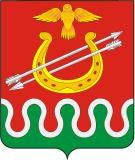 Администрация Боготольского районаКрасноярского краяПОСТАНОВЛЕНИЕг. Боготол«        »                        2019 года							№         -пОб утверждении Положения об инвестиционной деятельности, осуществляемой в форме капитальных вложений на территории Боготольского  района.            В соответствии с Федеральными законами от 25.02.1999 № 39-ФЗ «Об инвестиционной деятельности в Российской Федерации, осуществляемой в форме капитальных вложений», от 06.10.2003 № 131-ФЗ «Об общих принципах организации местного самоуправления в Российской Федерации», Законом Красноярского края от 11.07.2019 № 7-2919 «Об инвестиционной политике в Красноярском крае», руководствуясь статьей 18 Устава Боготольского района Красноярского края,ПОСТАНОВЛЯЮ:1. Утвердить Положение об инвестиционной деятельности, осуществляемой в форме капитальных вложений на территории Боготольского района, согласно приложению. 1.1. Приложение к Постановлению изложить в редакции согласно приложению к настоящему постановлению.2. Контроль над исполнением постановления возложить на заместителя главы района по финансово – экономическим вопросам Бакуневич Н.В.3. Постановление опубликовать в периодическом печатном издании «Официальный вестник Боготольского района» и разместить на официальном сайте Боготольского района в сети Интернет www.bogotol-r.ru.4. Постановление вступает в силу после его официального опубликования.Глава Боготольского района						А.В. Белов                                                                      Приложениек постановлению администрации Боготольского районаот            2019 г.         №             -пПоложение об инвестиционной деятельности,осуществляемой в форме капитальных вложенийна территории Боготольского районаНастоящее Положение определяет правовые и экономические основы инвестиционной деятельности, осуществляемой в форме капитальных вложений на территории Боготольского района, а также устанавливает гарантии равной защиты прав, интересов и имущества субъектов инвестиционной деятельности, осуществляемой в форме капитальных вложений, независимо от форм собственности.1. Основные понятияДля целей настоящего Положения используются понятия, установленные Федеральным законом от 25.02.1999 № 39-ФЗ «Об инвестиционной деятельности в Российской Федерации, осуществляемой в форме капитальных вложений», а именно:инвестиции - денежные средства, ценные бумаги, иное имущество, в том числе имущественные права, иные права, имеющие денежную оценку, вкладываемые в объекты предпринимательской и (или) иной деятельности в целях получения прибыли и (или) достижения иного полезного эффекта;инвестиционная деятельность - вложение инвестиций и осуществление практических действий в целях получения прибыли и (или) достижения иного полезного эффекта;капитальные вложения - инвестиции в основной капитал (основные средства), в том числе затраты на новое строительство, реконструкцию и техническое перевооружение действующих предприятий, приобретение машин, оборудования, инструмента, инвентаря, проектно-изыскательские работы и другие затраты;инвестиционный проект - обоснование экономической целесообразности, объема и сроков осуществления капитальных вложений, в том числе необходимая проектная документация, разработанная в соответствии с законодательством Российской Федерации, а также описание практических действий по осуществлению инвестиций (бизнес-план).2. Отношения, регулируемые настоящим ПоложениемДействие настоящего Положения распространяется на отношения, связанные с инвестиционной деятельностью, осуществляемой в форме капитальных вложений на территории Боготольского района.3. Уполномоченный органУполномоченным органом, осуществляющим капитальные вложения на территории Боготольского района является Администрация Боготольского района. 4. Объекты капитальных вложенийОбъектами капитальных вложений на территории Боготольского района являются находящиеся в муниципальной собственности вновь создаваемое и (или) модернизируемое имущество.5.Субъекты инвестиционной деятельностиСубъектами инвестиционной деятельности, осуществляемой в форме капитальных вложений являются инвесторы, заказчики, подрядчики, пользователи объектов капитальных вложений и другие лица.Отношения между субъектами инвестиционной деятельности осуществляются на основе договора и (или) муниципального контракта, заключаемых между ними в соответствии с Гражданским кодексом Российской Федерации.При заключении муниципальных контрактов, иных договоров в целях строительства, реконструкции, в том числе реконструкции с элементами реставрации, технического перевооружения объектом капитального строительства муниципальной собственности, или приобретения объектов недвижимого имущества в муниципальную собственность при реализации соответствующих инвестиционных проектов осуществляется в порядке, установленном законодательством Российской Федерации о контрактной системе в сфере закупок товаров, работ, услуг для обеспечения государственных и муниципальных нужд.6. Формы и методы регулирования инвестиционной деятельности,осуществляемой в форме капитальных вложений6.1. В Боготольском районе, с целью регулирования инвестиционной деятельности, осуществляемой в форме капитальных вложений, предусмотрено:1) создание благоприятных условий для развития инвестиционной деятельности, осуществляемой в форме капитальных вложений, путем:установления субъектам инвестиционной деятельности льгот по уплате местных налогов;защиты интересов инвесторов;предоставления субъектам инвестиционной деятельности не противоречащих законодательству Российской Федерации льготных условий пользования землей и другими природными ресурсами, находящимися в муниципальной собственности;расширения использования средств населения и иных внебюджетных источников финансирования жилищного строительства и строительства объектов социально-культурного назначения.2) прямое участие Администрации Боготольского района в инвестиционной деятельности, осуществляемой в форме капитальных вложений, путем:разработки, утверждения и финансирования инвестиционных проектов, осуществляемых Администрацией Боготольского района;проведения экспертизы инвестиционных проектов в соответствии с законодательством Российской Федерации;выпуска муниципальных займов в соответствии с законодательством Российской Федерации;вовлечения в инвестиционный процесс временно приостановленных и законсервированных строек и объектов, находящихся в муниципальной собственности.6.2. Администрация Боготольского района предоставляет на конкурсной основе муниципальные гарантии по инвестиционным проектам за счет средств бюджета  района. Порядок предоставления муниципальных гарантий за счет средств бюджета муниципального района утвержден Боготольском районным советом депутатов от 11.11.2008 № 44-304 «Об утверждении Положения по управлению муниципальным долгом Боготольского района и о Положении о муниципальных гарантиях Боготольского района».6.3. Финансирование капитальных вложений осуществляется за счет районного бюджета и (или) привлеченных средств.6.4. Расходы на финансирование инвестиционной деятельности, осуществляемой в форме капитальных вложений Администрацией Боготольского района, предусматриваются районным бюджетом. Контроль за целевым и эффективным использованием средств районного бюджета, направляемых на капитальные вложения, осуществляет  орган внутреннего муниципального финансового контроля Администрации Боготольского района в соответствии с Постановлением администрации Боготольского района от 06.05.2016  № 152-п «Об утверждении Порядка осуществления органом внутреннего муниципального финансового контроля полномочий по внутреннему муниципальному финансовому контролю» (в редакции Постановления администрации Боготольского района от 27.03.2018 № 107-п, от 04.06.2018 № 200-п, от 30.09.2019 № 550-п) и  Контрольно-счетный орган  Боготольского района в соответствии с  Решением Боготольского районного Совета депутатов от 16.07.2013 № 29-195 «Об утверждении положения о Контрольно-счетном органе Боготольского района» и Решением Боготольского районного Совета депутатов от 20.12.2013 № 33-222 «Об утверждении регламента Контрольно-счетного органа Боготольского района».6.5. В случае участия Администрации Боготольского района в финансировании инвестиционных проектов, осуществляемых Российской Федерацией и Правительством Красноярского края, разработка и утверждение этих инвестиционных проектов осуществляются по согласованию с Администрацией Боготольского района.6.6. При осуществлении инвестиционной деятельности Администрация Боготольского района вправе взаимодействовать с органами местного самоуправления других муниципальных образований, в том числе путем объединения собственных и привлеченных средств на основании договора между ними и в соответствии с законодательством Российской Федерации.6.7.  Регулирование Администрацией Боготольского района инвестиционной деятельности, осуществляемой в форме капитальных вложений, может осуществляться с использованием иных форм и методов в соответствии с законодательством Российской Федерации.6.8. Администрация Боготольского района вправе прекратить или приостановить инвестиционную деятельность в случаях:стихийных и иных бедствий, катастроф;введения чрезвычайного положения;если продолжение инвестиционной деятельности может привести к нарушению установленных законом экологических, санитарно-гигиенических и других норм и правил, охраняемых законом прав и интересов граждан, юридических лиц и государства.7. Муниципальные гарантии прав субъектовинвестиционной деятельностиАдминистрация Боготольского района в пределах своих полномочий гарантируют всем субъектам инвестиционной деятельности:обеспечение равных прав при осуществлении инвестиционной деятельности;гласность в обсуждении инвестиционных проектов;стабильность прав субъектов инвестиционной деятельности.